HOMILIE
Als ezels!Matteüs 21,1-11; Jesaja 50,4-79 april 2017Pol HendrixJezus rijdt Jeruzalem binnen op een ezel.  Je ziet het gebeuren …  Zie je het ook gebeuren dat wij vandaag de Goede Week binnenrijden?  Doen wij dat ook op een ezel?  Of zijn wij zelf ezels? …  Wat doen wij de ezel toch onrecht aan door hem te associëren met dom en lomp en koppig!  Wij zijn beledigd als iemand ons een ezel noemt en terecht vermits de ander het ook zo bedoelt.  Maar eigenlijk zouden wij ons vereerd moeten voelen als we met een ezel vergeleken worden!  Zeker vanuit onze christelijke levensvisie.Als Jezus op een jonge ezel de stad binnenrijdt en niet op een paard, dan heeft dat zijn bedoeling.  De evangelist geeft die bedoeling ook aan door te citeren uit de profeet Zacharia.  Maar het wordt nog duidelijker als ik er bij lees wat daar bij de profeet op volgt:“Juich, Sion, Jeruzalem, schreeuw het uit van vreugde!  Je koning is in aantocht, bekleed met gerechtigheid en zege.  Nederig komt hij aanrijden op een ezel, op een hengstveulen, het jong van een ezelin.  Ik zal de strijdwagens uit Egypte verjagen en de paarden uit Jeruzalem; de bogen worden gebroken.  Hij zal vrede stichten tussen de volken.  Zijn heerschappij strekt zich uit van zee tot zee, van de Rivier tot de einden der aarde” (Zacharia 9,9-10).Daar heb je het contrast tussen paard en ezel, tussen macht en on-macht, tussen heersen en dienen, tussen oorlog en vrede.  Hoe nobel het paard ook is, in de bijbel wordt de ezel meer gewaardeerd.  Paarden worden in de bijbel bijna altijd verbonden met strijd, met onder-drukking, met vijandigheid, met hoogmoed.  Maar de ezel, die als last- en rijdier zovele diensten bewijst aan zovele mensen, is de zachtmoedigheid en nederigheid zelve.Jezus wordt wel ingehaald zoals een Romeinse generaal die weer zovele honderden ‘barbaren’ in de pan heeft gehakt, en die triomfantelijk aan het hoofd van zijn leger en met buit beladen, onder hoorngeschal de stad komt binnengereden.  Zo juicht men ook Jezus toe.  Alleen heeft hij geen buit of geen gevangenen bij zich en is hij zich heel goed bewust dat er bij die mensen die nu ‘hosanna’ staan te roepen, er zijn die straks ‘kruisig hem’ zullen schreeuwen.De verteller van dit verhaal is zich ook bewust van wat Jezus te wachten staat en voor hem is dit dan ook een zeer dramatisch gebeuren, vol van spanning en anticipatie.  De feestvreugde spreekt al van Pasen maar we weten dat vóór het zover is, er nog een hele lijdensweg moet worden afgelegd en dit door een mens alleen, volledig overgeleverd aan mensen die zo dom en lomp en koppig zijn als … mensen.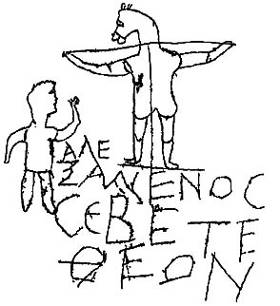 In Rome heeft men ooit een in de muur gekraste spotprent gevonden, voorstellende een gekruisigde ezels-figuur met een menselijke figuur ernaast en als onderschrift: ‘Alexamenos aanbidt zijn God’.  Deze graffito dateert uit de tijd dat de christenen nog geen voorstellingen van Jezus aan het kruis gebruikten.  Hoe dan ook, men gebruikt de ezel om de spot te drijven met een christen.  En dat terwijl de ezel in bijbelse zin een veel positievere betekenis heeft.  Eens te meer is de weg van de christen een weg die tegen de heersende opvattingen en tendensen ingaat.  ‘De eersten zullen de laatsten zijn,’ weet u wel.  Of zoals Jezus zei, kort voor zij Jeruzalem binnengingen, tegen de moeder van Jakobus en Johannes, die voor haar zonen een goed plaatsje kwam reserveren: “Jullie weten dat heersers hun volken onderdrukken en dat leiders hun macht misbruiken.  Zo zal het bij jullie niet mogen gaan.  Wie van jullie de belangrijkste wil zijn, zal de anderen moeten dienen, en wie van jullie de eerste wil zijn, zal jullie dienaar moeten zijn” (Mt 20,25-27).Zo staan wij vandaag op de drempel van de Goede Week.  Wij stappen Jeruzalem binnen, als ezels.  Wat wij voor deze week ook in onze agenda hebben staan, wij gaan er als ezels doorheen.  We gaan het onbegrip en de spot over ons heen laten komen en we gaan langs de bovenzaal en de hof van olijven en het Sanhedrin en het paleis van Pilatus en Golgota tot aan het graf in de rots uitgehouwen.  We doen dit in het besef dat wij, als we die weg NIET gaan, nooit bij Pasen zullen uitkomen.  De steen zal op paasmorgen niet zijn weggerold en het lichaam van Jezus zal daarachter wegrotten tot er in het graf niets anders te vinden is dan wat er was bij het begin van de schepping: duisternis, chaos en leegte.Om maar te zeggen dat Pasen er komt, niet omdat het onomstotelijk zou vaststaan dat Jezus destijds is verrezen, maar omdat wij hopen en geloven dat Jezus’ verrijzenis zich aan ieder van ons zal voltrekken omdat wij het paasgeloof hebben dat wij enkel als ezels onszelf christen kunnen noemen!  Temidden al de paarden en strijdwagens van deze wereld mogen wij Jezus met ons meedragen, als een zacht juk.  Jezus heeft geen zweep om ons op te jagen.  Hij kiest niet voor de verknechting maar voor de bevrijding.  Hij duwt geen mensen in de verdrukking maar tilt juist de verdrukten op en doet hen het volle licht van Pasen ervaren.  Als hij straks weer in ons opstaat dan is dat opdat wij weer met nieuwe moed van hem zouden getuigen en zijn licht volop laten schijnen dwars door alle duisternis heen.U weet dat de diensten van de Goede Week dit jaar in Sint-Fredegandus plaatsvinden.  Ik wil u daartoe uitdrukkelijk uitnodigen en zeker indien u niet de gewoonte hebt om op Witte Donderdag, Goede Vrijdag en Paaszaterdag om half acht ’s avonds uw huis uit te komen.  De verplaatsing zelf mag zeker niet de reden zijn om het niet te doen!  We vinden wel ezels die u er naartoe kunnen brengen!  Mag dan deze week voor ieder van u effectief uitmonden bij Pasen, niet omdat het zo in de kalender staat, maar omdat het uw geloof, uw keuze en uw zending is als christenen.  Maak er nu eens echt een Goede Week van!